МИНИСТЕРСТВО КУЛЬТУРЫ ВЛАДИМИРСКОЙ ОБЛАСТИПРИКАЗот 25 декабря 2023 г. N 25-нОБ УТВЕРЖДЕНИИ ПОЛОЖЕНИЯ ОБ ОБЩЕСТВЕННОМ СОВЕТЕПО ПРОВЕДЕНИЮ НЕЗАВИСИМОЙ ОЦЕНКИ КАЧЕСТВА УСЛОВИЙ ОКАЗАНИЯУСЛУГ ОРГАНИЗАЦИЯМИ КУЛЬТУРЫ ВЛАДИМИРСКОЙ ОБЛАСТИВ соответствии со статьей 36.1 Федерального закона от 09.10.1992 N 3612-1 "Основы законодательства Российской Федерации о культуре" приказываю:1. Утвердить Положение об Общественном совете по проведению независимой оценки качества условий оказания услуг организациями культуры Владимирской области при Министерстве культуры Владимирской области (далее - Общественный совет).2. Признать утратившим силу постановление Департамента культуры Владимирской области от 30.05.2018 N 13 "Об утверждении Положения об Общественном совете по проведению независимой оценки качества условий оказания услуг организациями культуры Владимирской области".3. Отделу анализа и технического развития отрасли Министерства культуры Владимирской области обеспечить размещение настоящего приказа на официальном сайте Министерства культуры Владимирской области в информационно-телекоммуникационной сети "Интернет".4. Контроль за исполнением настоящего приказа возложить на заместителя Министра культуры Владимирской области, курирующего данное направление.5. Настоящий приказ вступает в силу со дня его официального опубликования.Министр культурыО.В.ДЕМИНАПриложениек приказуМинистерства культурыВладимирской областиот 25.12.2023 N 25-нПОЛОЖЕНИЕОБ ОБЩЕСТВЕННОМ СОВЕТЕ ПО ПРОВЕДЕНИЮ НЕЗАВИСИМОЙ ОЦЕНКИКАЧЕСТВА УСЛОВИЙ ОКАЗАНИЯ УСЛУГ ОРГАНИЗАЦИЯМИ КУЛЬТУРЫВЛАДИМИРСКОЙ ОБЛАСТИI. Общие положения1.1. Настоящее Положение определяет основные цели и задачи, права, порядок формирования и работы Общественного совета по проведению независимой оценки качества условий оказания услуг организациями культуры Владимирской области (далее - Общественный совет).1.2. Общественный совет является постоянно действующим совещательным органом при Министерстве культуры Владимирской области.1.3. Общественный совет создается в целях обеспечения организации и проведения независимой оценки качества условий оказания услуг организациями культуры Владимирской области (далее - независимая оценка).1.4. Независимая оценка является одной из форм общественного контроля и проводится в целях предоставления получателям услуг информации о качестве условий оказания услуг организациями культуры Владимирской области, а также в целях повышения качества их деятельности.1.5. Независимая оценка проводится по общим критериям, таким как: открытость и доступность информации об организации культуры; комфортность условий предоставления услуг; доброжелательность, вежливость работников организаций культуры; удовлетворенность условиями оказания услуг, а также доступность услуг для инвалидов. Для организаций культуры, осуществляющих создание, исполнение, показ и интерпретацию произведений литературы и искусства, проводится независимая оценка условий оказания услуг по таким общим критериям, как открытость и доступность информации об организации культуры, а также доступность услуг для инвалидов.1.6. При проведении независимой оценки используется общедоступная информация об организациях культуры, размещаемая также в форме открытых данных.1.7. Общественный совет в своей деятельности руководствуется Конституцией Российской Федерации, федеральными конституционными законами, федеральными законами, указами и распоряжениями Президента Российской Федерации, постановлениями и распоряжениями Правительства Российской Федерации, иными нормативными правовыми актами Российской Федерации, законами Владимирской области, постановлениями и распоряжениями Губернатора Владимирской области, постановлениями и распоряжениями Правительства Владимирской области, иными нормативными правовыми актами Владимирской области, а также настоящим Положением.II. Основные задачи Общественного совета2. Основными задачами Общественного совета являются:2.1. Определение перечня организаций культуры, в отношении которых проводится независимая оценка.2.2. Участие в рассмотрении проектов документации о закупке работ, услуг, а также проектов государственных контрактов, заключаемых Министерством культуры Владимирской области с организацией, которая осуществляет сбор и обобщение информации о качестве условий оказания услуг организациями культуры (далее - оператор).2.3. Осуществление независимой оценки с учетом информации, представленной оператором.2.4. Предоставление Министерству культуры Владимирской области результатов проведенной независимой оценки, а также предложений об улучшении условий оказания услуг организациями культуры.III. Права Общественного совета3. Общественный совет имеет право:3.1. Запрашивать в установленном порядке у Министерства культуры Владимирской области информацию, необходимую для осуществления независимой оценки.3.2. Создавать рабочие и экспертные группы по различным вопросам в установленной сфере деятельности, в состав которых могут входить государственные гражданские служащие органов исполнительной власти области и иные эксперты, не являющиеся членами Общественного совета, как по собственной инициативе, так и по предложению членов Общественного совета, взаимодействовать с некоммерческими организациями (по согласованию) для достижения целей и задач независимой оценки.3.3. Привлекать к своей работе представителей общественных объединений, осуществляющих деятельность в сфере культуры, Общественной палаты Владимирской области для обсуждения и формирования результатов независимой оценки.IV. Порядок формирования Общественного совета4. Количественный состав Общественного совета составляет не менее пяти человек.4.1. Состав Общественного совета утверждается Общественной палатой Владимирской области по обращению Министерства культуры Владимирской области.4.2. В состав Общественного совета по независимой оценке не могут входить представители органов государственной власти и органов местного самоуправления, представители общественных объединений, осуществляющих деятельность в сфере культуры, руководители (их заместители) и работники организаций, осуществляющих деятельность в указанной сфере.4.3. Состав Общественного совета утверждается сроком на три года. При формировании Общественного совета на новый срок осуществляется изменение не менее трети его состава.4.4. При формировании персонального состава Общественного совета должно быть обеспечено отсутствие конфликта интересов.4.5. Члены Общественного совета исполняют свои обязанности на общественных началах.4.6. В случае досрочного прекращения полномочий члена Общественного совета утверждение нового члена Общественного совета осуществляется в течение 30 календарных дней Общественной палатой Владимирской области после досрочного прекращения.4.7. Полномочия члена Общественного совета досрочно прекращаются в случаях:а) подачи им заявления о выходе из состава Общественного совета;б) вступления в законную силу вынесенного в отношении него обвинительного приговора суда;в) получения гражданства иностранного государства;г) признания его недееспособным, безвестно отсутствующим или умершим на основании решения суда, вступившего в законную силу;д) назначения его на государственную должность Российской Федерации и субъект Российской Федерации, должность государственной гражданской службы Российской Федерации и субъекта Российской Федерации, муниципальную должность и должность муниципальной службы или избрания на выборную должность в органе местного самоуправления, на должность, в организацию, осуществляющую деятельность в сфере культуры, либо вступления в общественную организацию, осуществляющую деятельность в сфере культуры;е) его смерти.V. Порядок работы Общественного совета5.1. Председатель Общественного совета и его заместитель избираются на 3 года из состава Общественного совета на первом заседании открытым голосованием простым большинством голосов присутствующих членов Общественного совета. Кандидатуры председателя и его заместителя может предложить любой член Общественного совета.5.2. Председатель Общественного совета:а) организует работу Общественного совета и руководит его деятельностью;б) подписывает протоколы заседаний и другие документы, исходящие от Общественного совета;в) проводит заседания Общественного совета по независимой оценке;г) взаимодействует с Министерством культуры Владимирской области по вопросам реализации решений Общественного совета.5.3. Заместитель председателя Общественного совета:а) исполняет обязанности председателя Общественного совета в случае его отсутствия;б) участвует в организации работы Общественного совета, обеспечивает взаимодействие с Министерством культуры Владимирской области, представителями общественных объединений, некоммерческих организаций.5.4. Члены Общественного совета имеют право:а) вносить предложения по формированию повестки заседаний Общественного совета;б) участвовать в подготовке материалов к заседаниям Общественного совета;в) высказывать особое мнение по вопросам, рассматриваемым на заседаниях Общественного совета;г) вносить предложения по вопросу формирования системы независимой оценки.5.5. Для обеспечения деятельности Общественного совета назначается секретарь Общественного совета.5.6. Секретарь Общественного совета:а) ведет протокол заседания Общественного совета;б) уведомляет членов Общественного совета о дате и времени предстоящего заседания;в) готовит проекты решений Общественного совета и иных документов, исходящих от Общественного совета;г) готовит информационные письма о деятельности Общественного совета в Министерство культуры Владимирской области.5.7. Основной формой деятельности Общественного совета являются заседания.5.8. Члены Общественного совета лично участвуют в заседаниях Общественного совета.5.9. Заседание Общественного совета считается правомочным, если в нем участвуют не менее половины членов Общественного совета.5.10. Решения Общественного совета по вопросам, рассматриваемым на его заседаниях, принимаются открытым голосованием простым большинством голосов.5.11. При равенстве голосов членов Общественного совета голос председателя Общественного совета (его заместителя в случае отсутствия председателя) является решающим.5.12. Решения, принятые на заседаниях Общественного совета, оформляются протоколом заседания Общественного совета, подписываются председателям Общественного совета и в течение 3 рабочих дней после заседания Общественного совета представляются в Министерство культуры Владимирской области.5.13. Члены Общественного совета, не согласные с принятыми на заседании решениями, могут письменного изложить свое мнение, которое приобщается к протоколу заседания.5.14. Заседания Общественного совета являются открытыми для представителей средств массовой информации с учетом требований законодательства Российской Федерации о защите государственной и иной охраняемой законом тайны, а также соблюдения прав граждан и юридических лиц.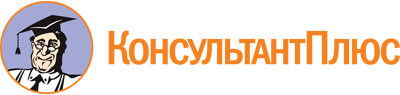 Приказ Министерства культуры Владимирской области от 25.12.2023 N 25-н
"Об утверждении Положения об Общественном совете по проведению независимой оценки качества условий оказания услуг организациями культуры Владимирской области"Документ предоставлен КонсультантПлюс

www.consultant.ru

Дата сохранения: 16.06.2024
 